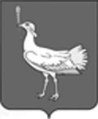                                                СОБРАНИЕ  ПРЕДСТАВИТЕЛЕЙ              СЕЛЬСКОГО ПОСЕЛЕНИЯБОЛЬШАЯ ДЕРГУНОВКАМУНИЦИПАЛЬНОГО РАЙОНАБОЛЬШЕГЛУШИЦКИЙСАМАРСКОЙ ОБЛАСТИТРЕТЬЕГО СОЗЫВАРЕШЕНИЕ  № 64от  08 декабря 2016годаОб утверждении бюджета сельского поселения Большая  Дергуновкамуниципального района Большеглушицкий Самарской областина 2017 год  и на плановый период 2018 и 2019 годов.	Пункт 1	Утвердить основные характеристики бюджета сельского поселения  Большая Дергуновка муниципального района Большеглушицкий Самарской области на 2017 год:	общий объём доходов –  3521,5  тыс. рублей;	общий объём расходов – 3521,5  тыс. рублей;          дефицит бюджета          -         0  тыс. рублей.                            Утвердить основные характеристики бюджета сельского поселения Большая Дергуновка муниципального района Большеглушицкий Самарской области на плановый период 2018 года:общий объём доходов –  2897,5   тыс. рублей;общий объём расходов – 2897,5   тыс. рублей;  дефицит бюджета         -          0   тыс. рублей.                                Утвердить основные характеристики  бюджета сельского поселения Большая Дергуновка муниципального района Большеглушицкий Самарской области на плановый период 2019 года:общий объём доходов –  2914,0   тыс. рублей;	общий объём расходов – 2914,0  тыс. рублей;                                  дефицит бюджета         -         0  тыс. рублей. Пункт 2Утвердить общий объем условно утвержденных расходов:на 2018 год –          72,4  тыс. рублей;на 2019 год -         145,7  тыс. рублей.Пункт 3Решением о бюджете объём бюджетных ассигнований, направляемых на исполнение публичных нормативных обязательств не предусматривается.Пункт 4Решением о бюджете предоставление муниципальных гарантий не предусматривается.  Пункт 5Утвердить объём безвозмездных поступлений в доход местного бюджета:  в 2017 году в сумме –  1602,3  тыс. рублей;  в 2018 году в сумме –    963,8  тыс. рублей;  в 2019 году в сумме –    963,8  тыс. рублей. Утвердить объём межбюджетных трансфертов, получаемых из федерального бюджета:	 в 2017 году в сумме   -  74,5 тыс. рублей.         Утвердить объём межбюджетных трансфертов, получаемых из областного бюджета:	в 2017 году в сумме   -  564,0 тыс. рублей.Утвердить объём межбюджетных трансфертов, получаемых из районного бюджета:	в 2017 году в сумме  -   963,8 тыс. рублей;	в 2018 году в сумме   -  963,8 тыс. рублей;	в 2019 году в сумме   -  963,8 тыс. рублей. Утвердить объём межбюджетных трансфертов, предоставляемых из бюджета поселения бюджету муниципального района:	в 2017 году в сумме -    945,9   тыс. рублей;	в 2018 году в сумме  -   945,9   тыс. рублей;	в 2019 году в сумме  -   945,9   тыс. рублей.	Пункт  6	Утвердить перечень главных администраторов доходов  бюджета сельского поселения Большая Дергуновка муниципального района Большеглушицкий Самарской области согласно  приложению  1 к настоящему Решению.	Утвердить перечень главных администраторов  источников финансирования дефицита бюджета сельского поселения Большая Дергуновка муниципального района Большеглушицкий Самарской области согласно  приложению  2 к настоящему Решению.       Пункт  7   	Утвердить нормативы распределения доходов между областным и местным бюджетами на 2017 год и плановый период 2018 и 2019 годов сельского поселения  Большая Дергуновка  муниципального района Большеглушицкий Самарской области в соответствии  с приложением  3 к настоящему Решению.	Пункт  8           Образовать в расходной части бюджета сельского поселения Большая Дергуновка резервный фонд администрации сельского поселения Большая Дергуновка  муниципального района Большеглушицкий Самарской области:              в 2017 году  в сумме   1,0 тыс. рублей;       Пункт 9Утвердить объём бюджетных ассигнований дорожного фонда сельского поселения Большая Дергуновка    муниципального района Большеглушицкий Самарской области:            в 2017 году  в сумме -  797,0 тыс. рублей;            в 2018 году  в сумме -  797,0 тыс. рублей;            в 2019 году  в сумме -  797,0 тыс. рублей.    Пункт 10Утвердить ведомственную структуру расходов местного бюджета сельского поселения Большая Дергуновка муниципального района Большеглушицкий Самарской области: на 2017 год согласно  приложению 4  к настоящему Решению; на плановый период 2018 и 2019 годов согласно приложению 5 к настоящему Решению.   Пункт 11	Утвердить распределение бюджетных ассигнований по целевым статьям (муниципальным программам и непрограммным направлениям деятельности) группам и подгруппам видов расходов классификации расходов бюджета  сельского поселения Большая Дергуновка муниципального района  Большеглушицкий Самарской области:1)  на 2017 год согласно приложению 6 к настоящему Решению;2) на плановый период 2018 и 2019 годов согласно  приложению  7 к настоящему Решению.Пункт 12Установить, что в 2017 году за счёт средств бюджета сельского поселения Большая Дергуновка муниципального района Большеглушицкий Самарской области на безвозмездной и безвозвратной основе предоставляются субсидии юридическим лицам (за исключением субсидий государственным (муниципальным) учреждениям), индивидуальным предпринимателям, физическим лицам производителям товаров, работ, услуг, осуществляющим свою деятельность на территории сельского поселения Большая Дергуновка муниципального района Большеглушицкий Самарской области, в целях возмещения указанным лицам затрат или недополученных доходов в связи с производством товаров, выполнением работ, оказанием услуг в следующих сферах:- сельскохозяйственное товарное производство, торговля сельскохозяйственной продукцией, заготовка, хранение, переработка сельскохозяйственной продукции, рыболовство.Субсидии предоставляются соответствующими главными распорядителями и получателями бюджетных средств в соответствии с нормативными правовыми актами сельского поселения Большая Дергуновка муниципального района Большеглушицкий Самарской области, определяющими категории и (или) критерии отбора получателей субсидий, цели, условия и порядок предоставления субсидий, а также порядок возврата субсидий в случае нарушения условий, установленных при их предоставлении.       Пункт 13   Утвердить распределение бюджетных ассигнований расходов местного бюджета по муниципальным программам и ведомственной структуре расходов бюджета сельского поселения Большая Дергуновка муниципального района Большеглушицкий Самарской области на 2017 год в соответствии с приложением 8 к настоящему Решению.	Пункт 14Установить  предельный объём муниципального внутреннего долга сельского поселения Большая Дергуновка муниципального района Большеглушицкий Самарской области:	в 2017 году - в сумме   0   тыс. рублей;	в 2018 году - в сумме   0   тыс. рублей;	в 2019 году - в сумме   0   тыс. рублей.	Установить верхний предел муниципального внутреннего долга  сельского поселения Большая Дергуновка муниципального района Большеглушицкий Самарской области:	на 1 января 2018 года – в сумме 0  тыс. рублей, в том числе верхний предел долга по муниципальным гарантиям в сумме  0 тыс.рублей;         на 1 января 2019 года – в сумме  0 тыс. рублей, в том числе верхний предел долга по муниципальным гарантиям в сумме  0 тыс.рублей;        на 1 января 2020 года – в сумме  0 тыс. рублей, в том числе верхний предел долга по муниципальным гарантиям в сумме   0 тыс.рублей.	Установить  предельные объёмы расходов на обслуживание муниципального долга сельского поселения Большая Дергуновка муниципального района Большеглушицкий Самарской области:	в 2017 году - в сумме  0 тыс. рублей;	в 2018 году - в сумме  0 тыс. рублей;	в 2019 году - в сумме  0 тыс. рублей.	Пункт 15	Утвердить источники внутреннего финансирования дефицита  бюджета сельского поселения Большая Дергуновка муниципального района Большеглушицкий Самарской области на 2017 год согласно  приложению  9 к настоящему Решению.	Утвердить источники внутреннего финансирования дефицита  бюджета сельского поселения Большая Дергуновка муниципального района Большеглушицкий Самарской области на плановый период 2018 и 2019 годов согласно  приложению  10 к настоящему Решению.Пункт 16Утвердить программы муниципальных гарантий сельского поселения Большая Дергуновка муниципального района Большеглушицкий Самарской области на 2017 год и на плановый период 2018 и 2019 годов согласно приложению  11.Пункт  17 Утвердить программы муниципальных внутренних заимствований сельского поселения Большая Дергуновка муниципального района Большеглушицкий Самарской области на 2017 год и на плановый период  2018 и 2019 годов согласно приложению 12.Пункт  18Установить, что при исполнении бюджета сельского поселения Большая Дергуновка муниципального района Большеглушицкий Самарской области на 2017 год и на плановый период 2018 и 2019 годов показатели сводной бюджетной росписи бюджета  сельского поселения Большая Дергуновка  муниципального района Большеглушицкий Самарской области  и лимиты бюджетных обязательств утверждаются только на 2017 год. Пункт  19Настоящее Решение вступает в силу с 1 января 2017 года и действует по 31 декабря 2017 года.Председатель                          Собрания представителейсельского поселения Большая Дергуновкамуниципального районаБольшеглушицкийСамарской области_____________А.В. ЧечинГлава сельского поселения Большая Дергуновка муниципального района БольшеглушицкийСамарской области      ____________ В.И. Дыхно